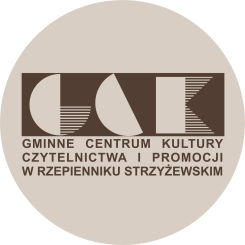 ŚNIEŻNY KONKURSRegulamin § 1 Organizatorem konkursu jest Gminne Centrum Kultury, Czytelnictwa i Promocji w Rzepienniku Strzyżewskim § 2Tematem przewodnim jest najciekawsza, własnoręcznie wykonana śnieżna rzeźba.§ 3Aby wziąć udział w konkursie należy w dniach  16 i 17 stycznia na adresbiuro@gckrzepiennik przesłać zdjęcie konkursowe własnoręcznie zrobionej śnieżnej rzeźby lub instalacji. Może ona przybrać formę przedstawiającą postacie ludzkie lub zwierzęce, kształty jednego lub kilku przedmiotów np.: samochodów, statków, foteli, naczyń kuchennych i itp.Na zdjęciu konkursowym (oprócz rzeźby) mają znaleźć się też jej autorzy. Grupa tworząca rzeźbę konkursową może składać się max. z 5 osób (rodzina, znajomi, sąsiedzi itp.). W tytule maila należy wpisać nazwę konkursu, w treści podać swoje imię, nazwisko oraz miejscowość i telefon kontaktowy. W poniedziałek, 18 stycznia wszystkie przysłane zdjęcia konkursowe zostaną opublikowane na facebookowym profilu Gminnego Centrum Kultury, Czytelnictwa i promocji w Rzepienniku Strzyżewskim. Zwycięzcę wyłonią głosy Internautów. Przez 3 dni  (18, 19 i 20 stycznia) Internauci klikając „Lubię to” pod zdjęciem będą oddawać głosy na rzeźbę, która wg ich uznania jest najciekawsza. Głosowanie rozpoczyna się w poniedziałek 18 stycznia o godz. 9.00 i kończy w środę 20 stycznia  o godz. 15.00. Po tej godzinie nie będzie możliwości oddawania głosów.Osoba, której zdjęcie otrzyma najwięcej polubień, wygrywa.Wynik konkursu dostępny będzie 21.01.2021 r. na stronie internetowej Organizatora.Odbiór nagrody rzeczowej zostanie ustalony indywidualnie ze zwycięzcą. § 4Prace zgłaszane do Konkursu nie mogą naruszać prawa, w tym w szczególności dóbr osobistych osób trzecich, a także ogólnie przyjętych norm, zawierać materiałów chronionych prawami wyłącznymi (np. prawami autorskimi) bez zgody uprawnionych.§ 5Uczestnik konkursu (lub jego opiekun prawny), zgłaszając swój/ swojego dziecka udział w konkursie, oświadcza, że: a) posiada pełnię praw autorskich do przedłożonych prac konkursowych i przenosi je na Organizatora w zakresie niezbędnym do jego publikacji, ekspozycji i/lub innego rozpowszechniania; b) przenosi nieodpłatnie autorskie prawa majątkowe na rzecz Organizatora bez ograniczeń czasowych i terytorialnych, na polach eksploatacji wskazanych w art. 50 Ustawy o prawie autorskim i prawach pokrewnych z dnia 4 lutego 1994 r. (tekst jednolity: Dz. U. 2006 r. Nr 90, poz. 631 ze zm.) c) wyraża zgodę na nieodpłatne wykorzystanie przez Gminne Centrum Kultury, Czytelnictwa i Promocji w Rzepienniku Strzyżewskim, zdjęć zawierających wizerunek uczestnika konkursu .Organizator zastrzega sobie prawo do ekspozycji nadesłanych prac lub ich części składowych z podpisem (imię i nazwisko) autora. § 15 Niniejszy regulamin jest dostępny w siedzibie GCK w Rzepienniku Suchym, oraz na stronie internetowych GCK www.gckrzepiennik.pl. Szczegółowe informacje o konkursie można uzyskać pod numerami telefonu 14 6531 571.§ 6Organizatorzy zastrzegają sobie prawo do nieodpłatnego reprodukowania fotografii prac konkursowych w celach reklamowych (na stronie internetowej GCK-u, w prasie, katalogach i plakatach oraz we wszelkich innych wydawnictwach).§ 7W kwestiach nieprzewidzianych niniejszym regulaminem, głos rozstrzygający należy do Organizatora.§ 8 Informacje o przetwarzaniu danych 1. Administratorem danych osobowych podanych w deklaracji jest: Gminne Centrum Kultury Czytelnictwa i Promocji w Rzepienniku Strzyżewskim, Rzepiennik Suchy 200, 33-163 Rzepiennik Strzyżewski, 2. Z inspektorem ochrony danych w Gminnym Centrum Kultury Czytelnictwa i Promocji w Rzepienniku Strzyżewskim można się skontaktować pisząc na adres: inspektor@cbi24.pl3. Podane dane na podstawie art. 6 lub 9 RODO niezbędne są w celu udziału dziecka w konkursie Bożonarodzeniowym organizowanym przez Gminne Centrum Kultury Czytelnictwa i Promocji w Rzepienniku Strzyżewskim Dane osobowe będą przetwarzane do czasu wycofania udzielonej zgody. 4. Ma Pan/i prawo do: a. dostępu do treści danych osobowych oraz ich sprostowania, żądania usunięcia, ograniczenia przetwarzania, do przenoszenia danych, wniesienia sprzeciwu, do cofnięcia zgody w dowolnym momencie bez wpływu na zgodność z prawem przetwarzania (jeżeli przetwarzanie odbywa się na podstawie zgody), którego dokonano na podstawie zgody przed jej cofnięciem; b. wniesienia skargi do organu nadzorczego - Prezesa Urzędu Ochrony Danych Osobowych. Adres: Urząd Ochrony Danych Osobowych ul. Stawki 2, 00-193 Warszawa, www.uodo.gov.pl. 5. Podanie tych danych jest warunkiem udziału ucznia w konkursie organizowanym przez Gminne Centrum Kultury Czytelnictwa i Promocji w Rzepienniku Strzyżewskim. 6. Podane dane osobowe nie będą przekazywane żadnym odbiorcom danych oraz nie będą przetwarzane w sposób zautomatyzowany i nie będą profilowane. 7. Informuję, że serwery serwisu Facebook znajdują się poza UE, gdzie obowiązują inne przepisy z zakresu ochrony danych osobowych, które w szczególności mogą nie zapewniać dostatecznego poziomu ochrony. Dane Pani/a dziecka zostaną przetransferowane przez serwis Facebook na jego serwery w celu stworzenia kopii zapasowej oraz w celach związanych z działalnością serwisu. § 19 Prawo do składania reklamacji, w zakresie niezgodności przeprowadzenia akcji z niniejszym regulaminem, przysługuje każdemu uczestnikowi w ciągu 7 dni od daty zakończenia konkursu. § 9Reklamacja jest dopuszczalna w formie pisemnej na adres Organizatora – Gminne Centrum Kultury, Czytelnictwa i Promocji w Rzepienniku Strzyżewskim Rzepiennik Suchy 200, 33-163 Rzepiennik Strzyżewski. Reklamacja zostanie rozpatrzona w ciągu 14 dni od jej otrzymania. Decyzja zostanie przesłana pocztą na adres podany przez Uczestnika. § 10Organizator zastrzega sobie prawo do zmian w Regulaminie a także do zmiany terminu poszczególnych etapów konkursu bez podania przyczyny. Rzepiennik Suchy, 14.01.2021 r. Dyrektor GCK Halina Hołda